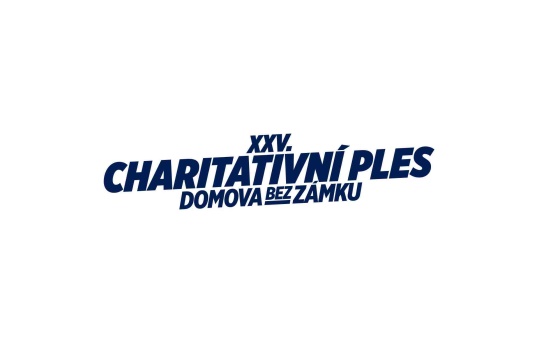 podpořili:DĚKUJEME  ♥  OP STYL Velká BítešKvětologie s.r.o.Autobaterie Kopečný s.r.o. Zlatnictví Kratochvíl Náměšť nad OslavouAutodíly Vladimír Potůček, Velká BítešBalónový pivovar RadešínUmami decor, Velká BítešHospodářské potřeby MoravecVinotéka NečasováKavárna U Židovské brány TřebíčAG FOODS Group a.s.I&C Energo, a.s.HaDivadlo BrnoObecní úřad KraliceMěstské divadlo BrnoLunchservis. s.r.o.Hotel u Raušů Velká BítešLukáš Knapík, VíceniceKadeřnictví Neprašová- NýdrleBlažek a synHotel Zámek ValečLékárna Vltavínská, TřebíčŘeznictví a uzenářství Karel Doležal StařečLékárna Jaroměřice, s.r.o.Oslavan a.s.Drogerie Brabencová, Jaroměřice nad RokytnouIveta Mičková, Přikrývky.czVčelí farma KurtinoviDrogerie NevoralováPapírnictví LOTOS, Renata RašovskáRM oděvyOptika U NÁDRAŽÍ, Bc. Petra PráškováLékárna u poliklinikyKDU - ČSL Náměšť nad Oslavou, Jaroslav HrubýBenzina, Velká BítešKadeřnictví Ivana Kopuletá, Náměšť n. O.JuMPing - Michaela PokornáMěsto Jaroměřice nad RokytnouValmont Velká BítešNaturalenkaHany Bany Velká BítešOptik FričKulturní středisko Velká BítešKadeřnictví Trend, OutulnáRestaurace U VrányZaměstnanci CHB Pucov, Domov bez zámkuMobilní telefony MazánekSVYS Czechia, s.r.o., KošíkovRéman textilKadeřnice VrbováKosmetický salon KopáčkováMěsto Velká BítešHračky, sport StejskalováPivovar VladislavHorácké autodružstvoVinotéka p. Chládek Náměšť nad OslavouObuv IvaHračkářství Jana Svobodová Náměšť n. Osl.StihlKreative caféEll vlasové studioKavárna U Židovské brány TřebíčČaj a káva, zdravá výživa, Velká BítešVýtahy BrnoBožský burgerTiskařík.cz, LesůňkyKvětiny BřezinováVýtahy Velké MeziříčíKadeřnictví AndělaIB salon Velká BítešUzenářství SlámaKosmetika D. MachotkováSpodní prádlo Svatava SoprováŘeznictví u Pavlíků Luděk OšmeraVlková Irena, Potřeby pro chovatele a zahrádkáře Bítešský hudební půlkruhLíheň Studenec, s.r.o.ČmárikláriM. ŠirokáOblastní charita TřebíčLékárna U Tří sloupůMarta ValováK-SOFTPerfect Carpets s.r.o.EZONTSvaz žen Náměšť nad OslavouBresystem, s. r. o. BrnoMavi VlkováMěstys Okříškypaní AugustováDrogerie Jandová, HrotoviceOvoce-zelenina-květiny, Jana Havránková, Náměšť n. O.Sport hotel HrotoviceDoubleshotIng. Petr IvánekMonogram espresso bar BrnoHabitat a.s.Industra coffee BrnoChleba BrnoCandycane coffeeObec KrahulovAjala ChocolateZednictví DvořáčekCyril HukA.Z.O. s.r.o. JinošovRybářské potřeby U KapříkaNehtové studio Alena Dokulilová, DalešiceBylinky obchůdek R. Chládková, HrotoviceTruhlářství a montážní práce, Svoboda Pavel PelánElektro Dufek Náměšť nad OslavouPotraviny KučeraMěstys Dalešicezahradnictví MolnárAlena Palátová – účetnictví, HrotoviceEsko-TZemědělské družstvo HrotoviceSlužby města Náměšť nad OslavouKooperace HrotoviceMlýn StřížovStormwareLenka SobotkováRozmaheloviKadeřnictví SmutnáObec MyslibořiceTereza FloriánováLékárna HrotoviceRadek FialaCOOP MohelnoMichal ŽákKafe Pěší zónaMgr. Jaroslava Lišková DK Foods.czKebab pointFarmářská tečka AGRO Hybrálec, s.r.o.Wera werkSalon TimmyVýpočetní technika MidGard Náměšť nad OslavouCafé Janakadeřnictví STYLEJaderná elektrárna DukovanyKosmetické studio Věra BínováVíno MaradaFränkische CZForest RitualMartin Macek, ElektroinstalaceAutoria, Lucie NovotnáOptika NěmecYashica s.r.o.Autoškola FajnRestaurace a řeznictví u Staňků MohelnoMichaela HanzelkováPekařství KLASServis motocyklů Josef OsobaKadeřnictví Vendula HureckáZahradnictví MatúšůKvětinářství Jaroměřice n. R., p. PokornýObec SenoradyV-STAV HrotoviceJitka SoukupováLékárna JE DukovanyRehabilitace- fyzioterapie Alena TučkováAV agency Ladislav VrbaLubomír Binka, Uhelná paliva B + B Jaroměřice n. R.MěKS Náměšť nad OslavouVH MONT-STAV, s. r. o., Náměšť nad OslavouMichaela VravnikováFarma ŠkodoviAnna Kolaříková